Министерство спорта, туризма и молодежной политики Российской ФедерацииРоссийская  Автомобильная ФедерацияКомитет кросса РАФОбщество с ограниченной ответственностью«Мастер-Спорт»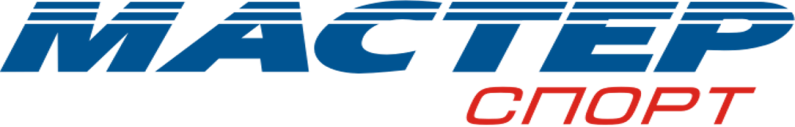 Согласовано:                                                                                Утверждаю:Председатель  Комитета	      Генеральный директоркросса и ралли-кросса  РАФ                                                   ООО «Мастер-Спорт»                       ____________                                                                                __________В.А. Тягунов«____»____________2014 г.                                                        «___»__________2014 г.   Согласовано:                                                                                  Согласовано:                                                                Председатель Совета ВООО «РАФ»                                        Исполнительный                                                                         ____________В.В. Кузьмин                                                       директор ФАМСТ РТ                                                                  «___»__________2014 г.                                                              __________ Багаутдинов Р.Р.                                                                                                                                                       «___»__________2014 г.   Согласовано:Президент РРОО ФАМС____________П.К. Алабин«___»__________2014 г.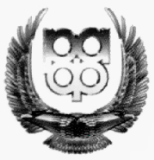 РЕГЛАМЕНТ многоэтапных  соревнований по ралли-кроссу“Кубок  “Мастер-Спорт 2015”в классе Д1А (Super 1600  и Д2-1600 объединённый)                                                                               2014 г.Общие положения1.1. Общество с ограниченной ответственностью «Мастер-Спорт», называемое ниже «Организатор»,  организует и проводит национальное, календарное, классифицируемое, многоэтапное соревнование по ралли-кроссу «Кубок «Мастер-Спорт 2015» в классе автомобилей Д1А (Super 1600, Д2-1600 объединённый). 1.2. Название соревнования – классифицируемое, многоэтапное  соревнование по ралли-кроссу «Кубок «Мастер-Спорт 2015» в классе Д1А (Super 1600, Д2-1600 объединённый).   Возможно включение на этапах других классов.1.3. Организатор соревнования - Общество с ограниченной ответственностью «Мастер-Спорт». Реквизиты Организатора:Общество с ограниченной ответственностью "Мастер-Спорт"141551, Россия, Московская обл., Солнечногорский   район, д. Горетовка,   д.18в, тел.+7-499-738-97-07, +7-499738-72-50, e-mail: info@master-sport.ruИНН 5044016840 КПП 504401001ОГРН 1035008855661р/с 40702810338150100228  в Московском банке Сбербанка России ОАО г. Москва Банк: ОАО «Сбербанк России» г. Москвак/с 30101810400000000225БИК 044525225ОКПО 42219089ОКВЭД  50.30.1Генеральный директорООО "Мастер-Спорт"   -  Тягунов Владимир Алексеевич.1.4. Настоящий Регламент составлен на основании Положения о всероссийских соревнованиях по автомобильному спорту на 2014 год и определяет порядок организации и проведения соревнований по ралли-кроссу в дисциплине автоспорта, включенной во Всероссийский реестр видов спорта   2014 года.1.5.   Нормативными документами  Кубка  являются:- Спортивный кодекс РАФ (СК РАФ);- Общие принципы организации и проведения Чемпионатов, Первенств и    Кубков России (ОП) ( кроме п.10.1.);- Правила организации и проведения соревнований по автокроссу и    ралли-кроссу (ПРК-14);- Классификация и технические требования к автомобилям, участвующих    в спортивных соревнованиях 2014 года (КиТТ);- Положение о Всероссийских соревнованиях по автомобильному спорту   на 2014 год (Положение);- Единая  Всероссийская Спортивная Классификация (ЕВСК);- Настоящий Регламент (Регламент РАФ);- Регламент этапа (РЭ), разработанный на основе Настоящего Регламента    РАФ в соответствии со Статьей 65 СК РАФ непосредственным    Организатором  соревнования и не должен ему противоречить. При возможных разночтениях приоритетными считаются последовательно трактовки СК РАФ, ОП, ПРК-14 и Настоящего Регламента.1.6. Классифицируемое, многоэтапное соревнование по ралли-кроссу «Кубок «Мастер-Спорт 2015» в классе автомобилей Д1А (Super 1600, Д2-1600 объединённый) проводится совместно с этапами соревнований Чемпионата, Кубка и Первенства России по ралли-кроссу, включенных с соответствующим статусом в Спортивный Календарь РАФ и в раздел "АВТОМОБИЛЬНЫЙ СПОРТ" Единого Календарного Плана Всероссийских и Международных спортивных мероприятий 2015 года (ЕКП), утвержденных Mинистерством спорта, туризма и молодежной политики Российской Федерации.1.7. Планируемые места и сроки проведения в соответствии с официальным календарём РАФ на 2015 год:1 этап    16-17 мая           -      СК «Белый колодец» г. Воронеж2 этап    23-24 мая           -      автодром «Высокая гора» г. Казань3 этап    30-31 мая           -      трасса в г. Рязань 4 этап    01-02 августа     -      СК «Белый колодец» г. Воронеж5 этап    29-30 августа     -     автодром «Высокая гора» г. Казань6 этап    19-20 сентября  -     трасса в г. Рязань1.8.    Классификация соревнований:- соревнования классифицируемые.Номенклатура соревнования:2.   Организационный комитет2.1. В состав Организационного комитета входят  Организатор соревнования: - Тягунов Владимир Алексеевич, г. Москва   Организаторы этапов: - Багаутдинов Рафаэль Рифович        - г. Казань («Высокая гора»)  - Филимонов Алексей Анатольевич  - г. Воронеж («Белый колодец») - Алабин Пётр Константинович          - г. Рязань.   2.2.    Судейская коллегия формируется в установленном порядке.    2.3. Функции Организаторов отдельных этапов соревнований выполняются организациями, чьи заявки на проведение соревнований утверждены РАФ.   2.4.  Каждый Организатор в своем  Регламенте Этапа учитывает положения настоящего Регламента.3. Участники, Водители и команды3.1. К участию в соревнованиях допускаются Участники, имеющие Лицензии Участника РАФ и Водители, имеющие Лицензию Водителя  категории «Д» и «Е», выданные РАФ.3.2. В Кубке установлены следующие группы зачетов:- личный зачет;- командный зачет.     3.3.  Из числа допущенных к участию Водителей, могут быть заявлены Команды организаций (клубов, секций). Состав Команды  –   два  Водителя.      4. Автомобили4.1.   К участию в Кубке допускаются автомобили, соответствующие «Техническим требованиям к автомобилям, участвующим в национальных соревнованиях РАФ по автокроссу и ралли-кроссу»  или Статье 279 Приложение «J» к МСК ФИА 2012 года, в  классе: Д1А (Super 1600): - легковые автомобили, подготовленные по требованиям к автомобилям в соответствии со Ст. 2   Приложения «J» МСК ФИА для «Super 1600»;Д2 -1600:      -  легковые автомобили, подготовленные по требованиям к автомобилям Д1А в соответствии со Ст. 2  Главы 2 Приложения 3 к КиТТ 2014 года.(Возможно включение других классов на этапах).4.2.  Обязательны к применению во время соревнования только шины                   производства ООО «Мастер-Спорт». Нарезка рисунка может быть выполнена участниками самостоятельно, при условии соблюдения Приложения «J» ст.279 МСК ФИА.4.3.   Автомобили должны быть оборудованы действующими транспордерами системы хронометража "TRANX-260", номера которых указываются Участниками на Административной проверке. Эти транспордеры должны быть надежно закреплены в передней части автомобиля на высоте от 100 до 400 мм от уровня полотна трассы.     5. Заявки на участие в соревнованиях5.1.  Предварительные заявки на участие в Кубке или этапе подаются в адрес Организатора Кубка не позднее четверга предшествующего дате проведения этапа. Предварительная заявка не является обязательством водителя к участию в данном соревновании.5.2.  Заявки принимаются только в  установленной РАФ форме. Все без исключения графы заявок должны быть заполнены. К заявке должна прилагаться копия документа об оплате  добровольного  заявочного взноса. Заявка, содержащая незаполненные графы или заполненная небрежно и неразборчиво - отклоняется.          5.3.  Заявки команд подаются письменно в свободной форме  Организатору этапа на административной проверке без заявочного взноса. Командный зачет является состоявшимся при условии участия минимум 3-х команд.           5.4.   Размер заявочного взноса  личного  участия указывается в  Регламенте Этапа.  Предварительные заявки на участие принимаются по адресу: 124365, г. Москва, Зеленоград, ул. Каменка, корпус 1643, н.п. 3  или по электронной почте, по адресу:  -  gena@master-sport.ruтелефон для  справок: 8-(499) 738-97-07. 5.5.   Заявочный взнос Водителям   возвращается полностью в случаях: а) отклонения заявки кандидата на участие; б) если соревнования не состоялись.5.6.   Подписав заявку, Участник тем самым заявляет, что:– принимает условия проведения Кубка;– освобождает Организатора от ответственности за возможные убытки и ущерб, нанесенный Участнику, Водителю и имуществу во время соревнований (кроме времени пребывания автомобилей в Закрытом  Парке), так и за ущерб и убытки, причиненные Участником, Водителем третьим лицам и их имуществу.6. Административные проверки. Медицинский контроль и технические    проверки. Собрание Водителей и  Участников (брифинг).6.1. Административные, технические проверки и медицинский контроль проводятся на трассе в соответствии с расписанием Регламентом этапа. 6.2. На административную проверку Водители должны предъявить документы в соответствии со Ст. 8  ПРК-14.7. Трассы7.1.  Соревнования проводятся на трассах, соответствующих требованиям Приложения 2 к ПРК-14.7.2. Трасса должна быть оборудована системой электронного хронометража совместимой с транспордерами АМВ TranX 260. Организатор вправе использовать любую другую систему хронометража, но при этом он обязан бесплатно обеспечить всех участников датчиками электронного хронометража.8. Безопасность8.1. Только трасса и только в отведенное расписанием соревнований время может быть использована для тренировок и заездов.8.2.   Правила поведения Водителей -  Глава 4 приложения к СК РАФ.9.  Квалификация, финальные заезды9.1. Для проведения соревнований применяется система заездов для ралли-кросса в соответствии с Приложением 5 к ПРК-14.10. Технические проверки после соревнований10.1. Технические проверки после соревнований проводятся в соответствии с Приложением 2 «ПОЛОЖЕНИЕ О УГЛУБЛЁННОМ ТЕХНИЧЕСКОМ ОСМОТРЕ НА ЭТАПАХ ЧЕМПИОНАТА / КУБКА РОССИИ ПО КРОССУ / РАЛЛИ-КРОССУ». 11. Определение результатов и классификация 11.1. На каждом этапе Водителям участникам Кубка очки в зачет начисляются в соответствии с занятыми местами по системе:1 место - 20 очков           	   9 место - 8 очков2 место - 17 очков           	 10 место - 7 очков3 место - 15 очков           	 11 место - 6 очков4 место - 13 очков           	 12 место - 5 очков5 место - 12 очков          	 13 место - 4 очка6 место - 11 очков                        14 место - 3 очка  7 место - 10 очков                        15 место - 2 очка8 место - 9 очков                          16 место - 1 очко11.2. Итоговые места в  Кубке  каждому Водителю определяются по сумме набранных на этапах очков.11.3.  Победителем Кубка объявляется Водитель, занявший 1-е место  по сумме набранных на этапах очков.Обладателями кубков, то есть Водителями, занявшими 2-е и 3-е место объявляются водители, занявшие соответственно 2 и 3 место по сумме набранных  на этапах очков.11.4.  При равенстве очков у двух или нескольких водителей приоритет определяется по количеству первых, в случае равенства – вторых и так далее  мест на этапах. При невозможности применения данного метода приоритет определяется по  лучшему результату на последнем, предпоследнем и так далее  этапах.11.5. Командные результаты на отдельных этапах определяются по наибольшей сумме очков, начисленных Водителям команды за личные места. При равенстве очков у двух или более команд, преимущество получает команда, в составе которой Водитель показал лучший результат на этапе в личном зачете. 11.6.  Итоговые результаты Кубка в командном зачете определяются по наибольшей сумме очков, набранных командами на  этапах. При равенстве этого показателя преимущество получает команда, набравшая наибольшую сумму очков на одном из этапов, при равенстве этого показателя по лучшему результату на последнем этапе, предпоследнем и так далее этапах.12. Награждение 12.1.  На каждом этапе Кубка  производится награждение за первые 3 места в классе: -  кубками и дипломами.12.2.  В командном зачёте  на этапе команды-призёры награждаются  кубками и дипломами.12.3.    Организатор награждает Победителя Кубка в личном и командном зачёте по итогам этапов  - кубком и  дипломом. Спортсмены, занявшие по итогам этапов 2-е и 3-е места награждаются кубками и дипломами.            12.4.  Организатор награждает Победителя Кубка в личном зачёте по итогам всех этапов автомобилем Лада «Гранта», при этом должны быть соблюдены следующие обязательные условия вручения приза в неденежной форме (техникой, автомобилем):   -   согласно п.4 ст.228 НК РФ  призер, получивший приз в неденежной форме (техникой) должен будет самостоятельно заплатить налог 13%  от  стоимости  техники  до  15.07.2016 г.  и подать декларацию 3-НДФЛ до 30.04.2016 г. (пп.4 п.1 ст.228 и п.1 ст.229 НК РФ), также предоставить ООО «Мастер-Спорт» свои паспортные данные, сведения о регистрации по месту жительства, ИНН для подачи сведений в налоговые органы (п.5 ст.226 НК РФ).12.5. Регламент каждого отдельного этапа может предусматривать другие премии.           13.  Реклама и коммерческие отношения           13.1.   Автомобили, участвующие в официальных заездах, должны нести рекламу Организатора Кубка  на специально оговоренных местах.        ____________________________________________________________________________________                                                                               Организационный комитет соревнований                                                              по ралли-кроссу «Кубок «Мастер-Спорт 2015»                                                              в классе Д1А.Статус / НаименованиеВозрастная группаКол-во этаповЗачетСпортивная дисциплинаНомер-кодКлассифицируемое,многоэтапное соревнование, одобренное РАФМужчины, женщины     6Личный и коман-дныйралли-кросс           Д1А 161660571811Л